Weaving a binaryencoded strap.Cut along the dotted lines, then, using the ASCII character set, weave your name into the slots in binary code using slips of coloured paper. Pass the coloured paper under the white paper for a 0 and over the white paper for a 1.Here I have woven DSH: 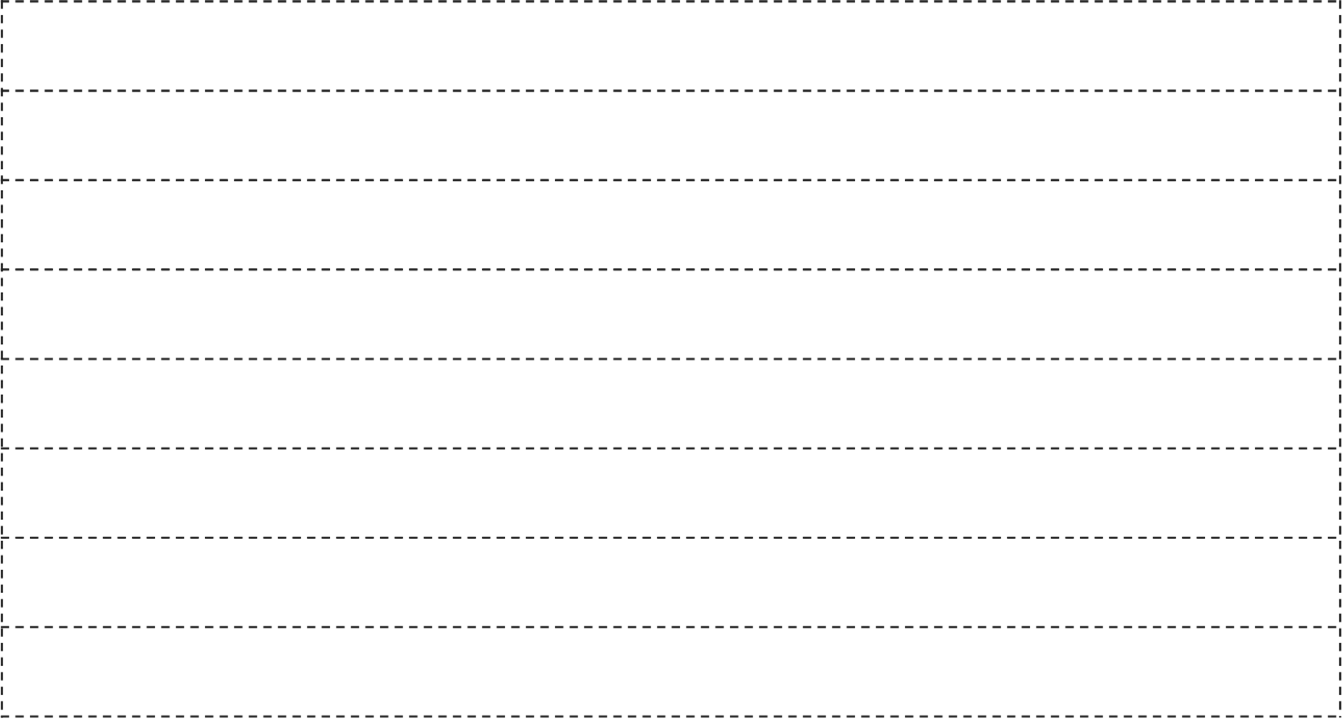 D = 01000100S  = 01010011H = 01001000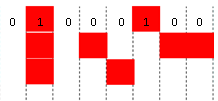 